АДМИНИСТРАЦИЯ БЕРЕЗОВСКОГО РАЙОНА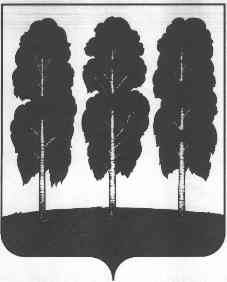 ХАНТЫ – МАНСИЙСКОГО АВТОНОМНОГО ОКРУГА – ЮГРЫПОСТАНОВЛЕНИЕот  21.03.2022 	                                                                                                    № 419пгт. Березово О признании утратившими силу некоторых муниципальных правовых актов администрации Березовского района»В соответствии с постановлением администрации Березовского района от 28.12.2021 № 1591 «О муниципальной программе «Содействие занятости населения городского поселения Березово»:1.Признать утратившими силу постановления администрации Березовского района:от 26.12.2019 № 1530 «О муниципальной программе «Содействие занятости населения городского поселения Березово» и признании утратившими силу некоторых муниципальных правовых актов администрации Березовского района»;от 14.10.2020 № 996 «О внесении изменений в постановление администрации  Березовского района от 26.12.20219 № 1530 «О муниципальной программе «Содействие занятости населения городского поселения Березово» и признании утратившими силу некоторых муниципальных правовых актов администрации Березовского района»;от 10.02.2021 № 147 «О внесении изменений в постановление администрации  Березовского района от 26.12.20219 № 1530 «О муниципальной программе «Содействие занятости населения городского поселения Березово» и признании утратившими силу некоторых муниципальных правовых актов администрации Березовского района».от 15.02.2022 № 270 «О внесении изменений в постановление администрации  Березовского района от 26.12.20219 № 1530 «О муниципальной программе «Содействие занятости населения городского поселения Березово» и признании утратившими силу некоторых муниципальных правовых актов администрации Березовского района».	2. Опубликовать настоящее постановление в газете «Жизнь Югры» и разместить на официальном веб-сайте органов местного самоуправления Березовского района.          3. Настоящее постановление вступает в силу после его официального опубликования и распространяется на правоотношение, возникшие с 01.01.2022 года.Глава района 							                              П.В. Артеев